BLÅMEIS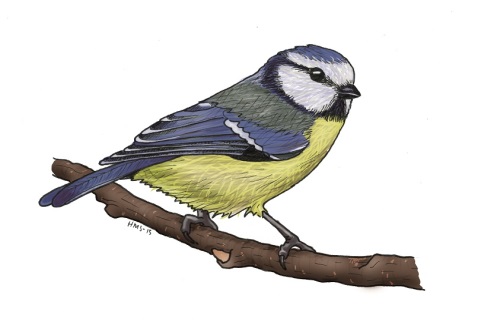 LØVSANGER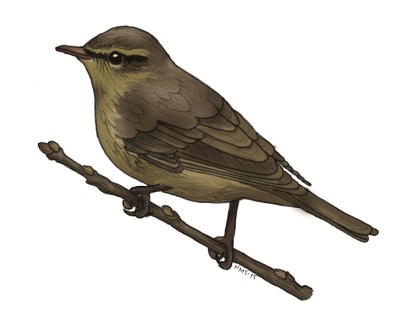 BOKFINK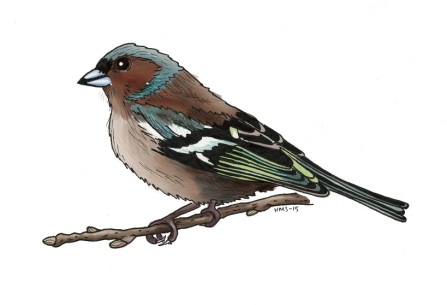 RØDSTRUPE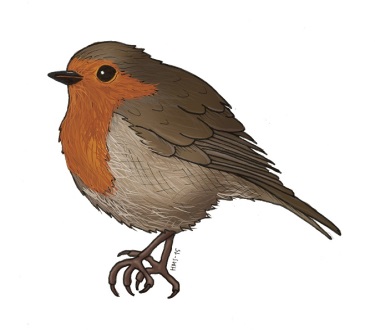 FLAGGSPETT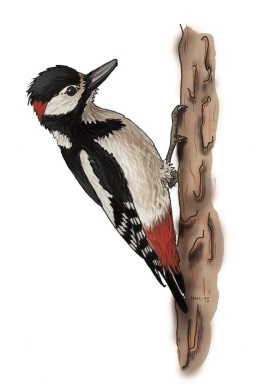 SVARTHVIT FLUESNAPPER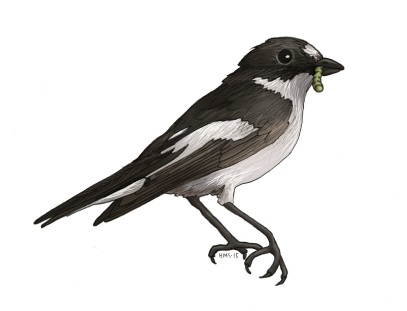 GRANMEIS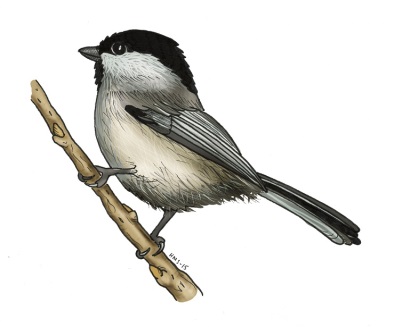 SVARTSPETT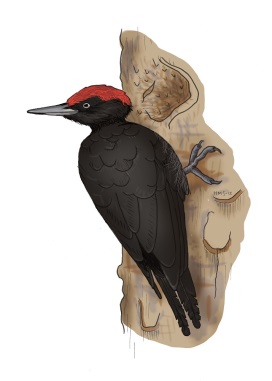 BLÅMEIS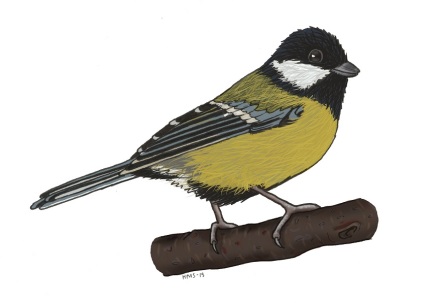 SVARTTROST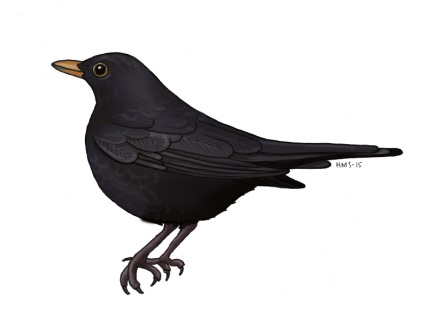 